Пояснительная записка к проекту межевания территорииУстановление границ земельных участков.Подготовка проекта межевания территорий осуществляется применительно к застроенной территории, расположенной в г.Усолье-Сибирское Иркутской области.Подготовка проекта межевания осуществляется в целях установления границ застроенных земельных участков.Границы и размер земельных участков определяются в соответствии с требованиями Правил землепользования и застройки Муниципального образования города Усолье-Сибирское.Проектом межевания установлена граница формируемого земельного участка, предназначенного для эксплуатации и обслуживания здания магазина по адресу: Иркутская область, город Усолье-Сибирское, ул. Розы Люксембург, 13а.Определение размеров земельных участков.На застроенных территориях размеры земельных участков определяются в соответствии с действующими градостроительными нормативами, нормами предоставления земельных участков и градостроительными регламентами, установленными правилами землепользования и застройки.Определение размера земельного участка осуществляется на основании градостроительных нормативов в соответствии с Правилами землепользования и застройки Муниципального образования города Усолье-Сибирское.Ведомость земельных участков.Зоны ограничения прав на землю.В соответствии с СП 42.13330.2011 «Градостроительство. Планировка и застройка городских и сельских поселений» (Актуализированная редакция СНиП 2.07.01-89*) для обеспечения сохранности и создания нормальных условий эксплуатации объектов инженерно-технического обеспечения, а также для предотвращения несчастных случаев устанавливаются территории с особыми условиями использования – охранные зоны объектов инженерно-технического обеспечения.На основании топографической съемки территории установлено местоположение следующих охранных зон:- охранная зона канализации- охранная зона водопровода- охранная зона линий электросетей и кабелей связиЗоны действия публичных сервитутов.Согласно ст.23 Земельного кодекса РФ от 25.10.2005 №136-ФЗ может устанавливаться право ограниченного пользования чужим земельным участком (сервитут).Границы зон действия публичных сервитутов для обеспечения  беспрепятственного подхода или подъезда ко всем без исключения земельным участкам, сохранности и создания нормальных условий эксплуатации объектов инженерно-технического обеспечения устанавливаются по части проездов, а также в соответствии с границами охранных зон, с учетом принципа наименьшего обременения для земельного участка, в отношении которого он установлен.Основные технико-экономические показатели проекта межевания.________________________________________         м.п.       ____________/__________________________/              должность                                                                                             подпись/Ф.И.О.Ситуационная схема расположения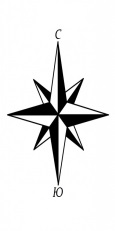 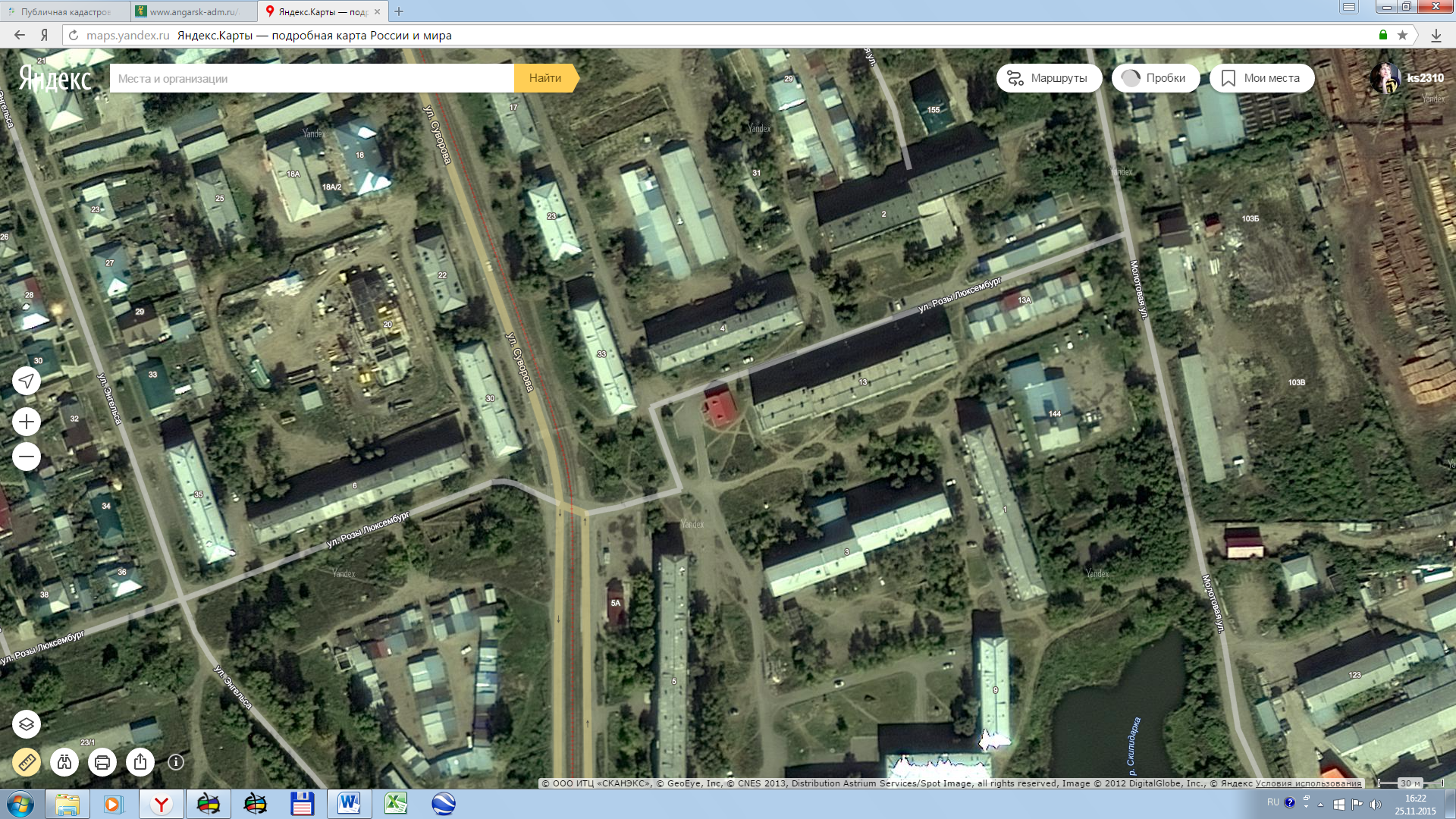 Условные обозначения:- граница проектируемого земельного участкаПроект межевания территорийГраницы функциональных зон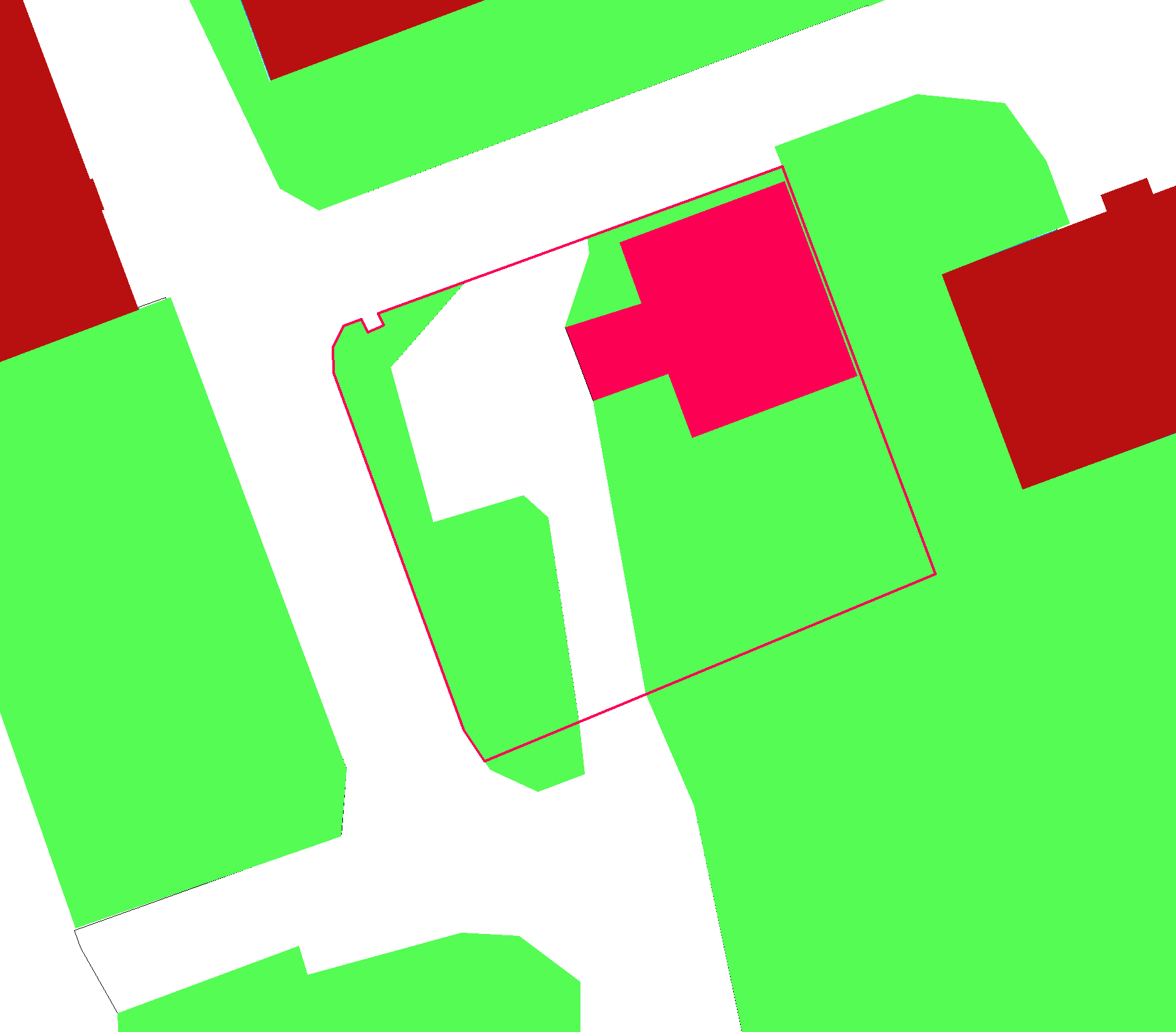 Условные обозначения:- граница проектируемого земельного участка - магазин- проезды- многоэтажные жилые дома- зоны озелененияПроект межевания территорийСхема расположения земельных участков на кадастровом плане территории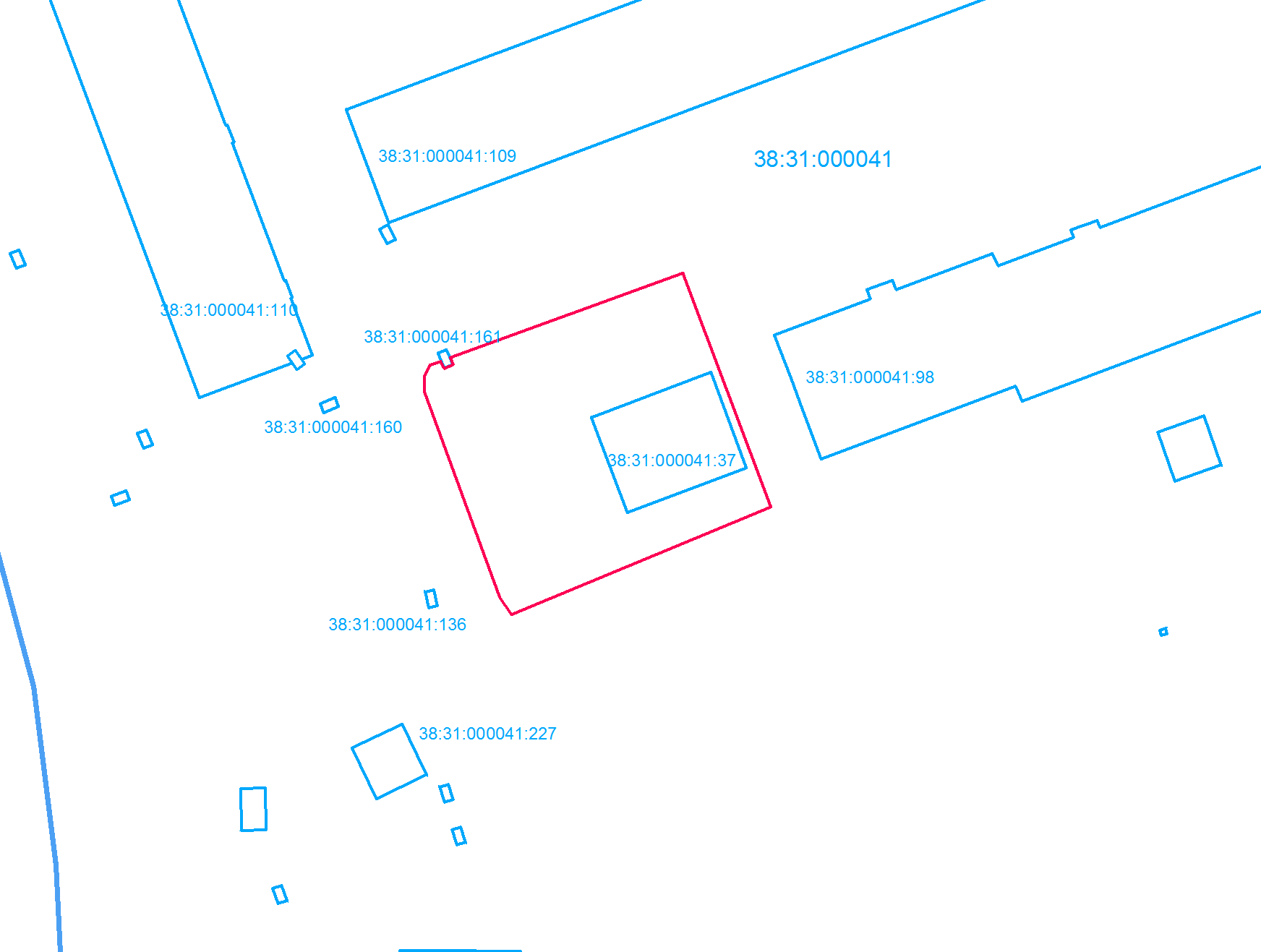 Условные обозначения:- граница земельного участка, сведения о которой содержатся в Государственном кадастре недвижимости- граница проектируемого земельного участка38:31:000041 - номер кадастрового квартала38:31:000041:37 - кадастровый номер земельного участка, прошедшего Государственный кадастровый учетПроект межевания территорийГраницы зон с особыми условиями использования территорий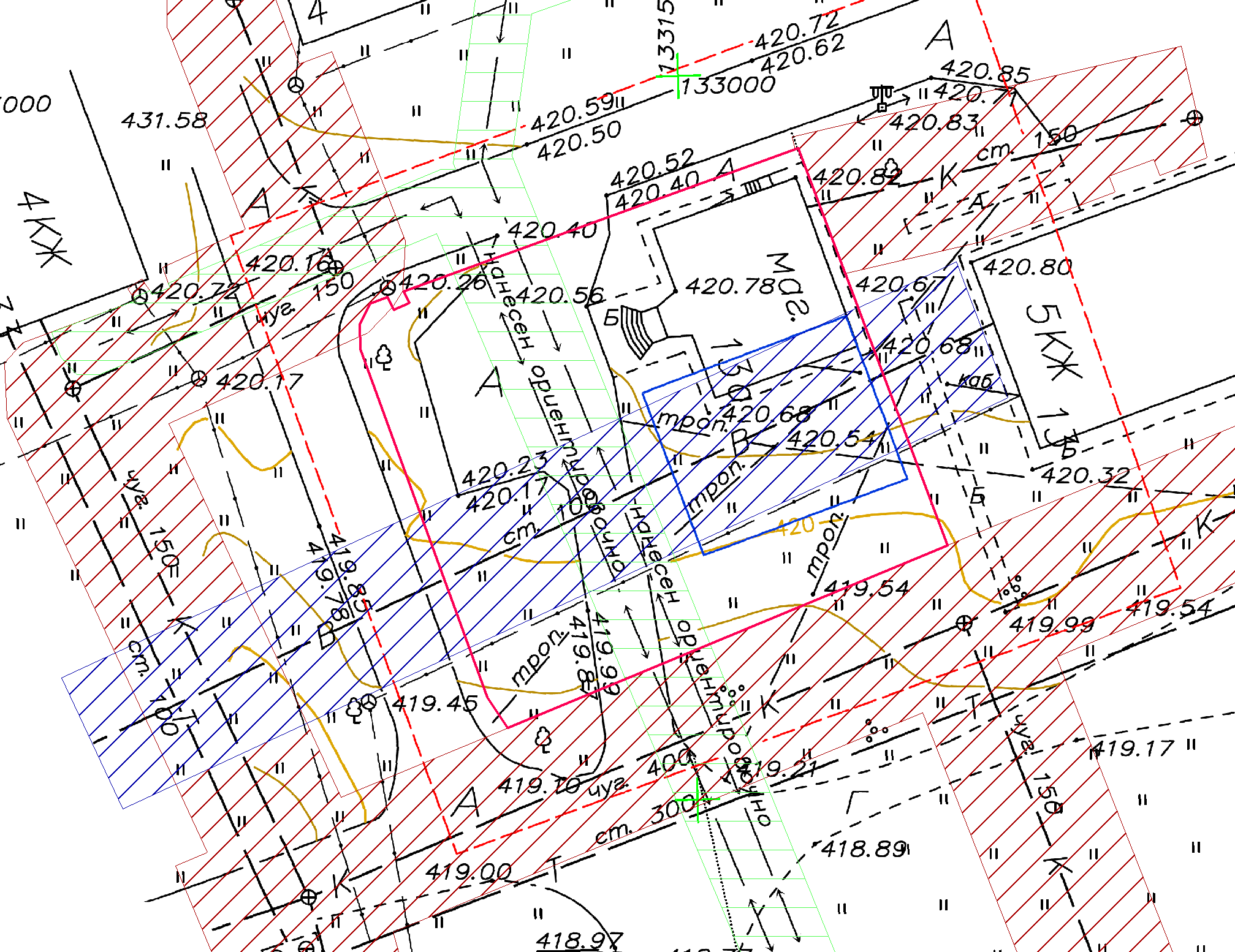 Условные обозначения:- граница проектируемого земельного участка - граница земельного участка, сведения о которой содержатся в Государственном кадастре недвижимости- охранная зона канализации- охранная зона водопровода- охранная зона теплосетей- охранная зона линий электросетей и кабелей связиУсловный номер земельного участкаАдресПлощадь земельного участка, м2Разрешенное использование земельного участкаЗУ-1Иркутская область, 
город Усолье-Сибирское,
 ул. Розы Люксембург, 13а1000Для эксплуатации магазина (Розничная продажа товаров и (или) оказание услуг)ПоказателиЕдиница измеренияРазмеры на проектируемом земельном участке1 Площадь проектируемой территории – всегом210002 Территории, подлежащие межеваниюм21000в т.ч. объект розничной продажи товаровм2196производственных территорийм2-жилых территорийм2-транспортной инфраструктурым2252рекреационных зон (зоны озеленения)м25523 Площадь публичных сервитутовм2789в т.ч. охранная зона электросетейм2199охранная зона водопроводам2335охранная зона канализациим23транспортной инфраструктурым2252